SUPPLEMENTAL FIGURE LEGENDSSupplemental Figure 1. Flowchart for the search strategy – dobutamine stress echocardiography (DSE). 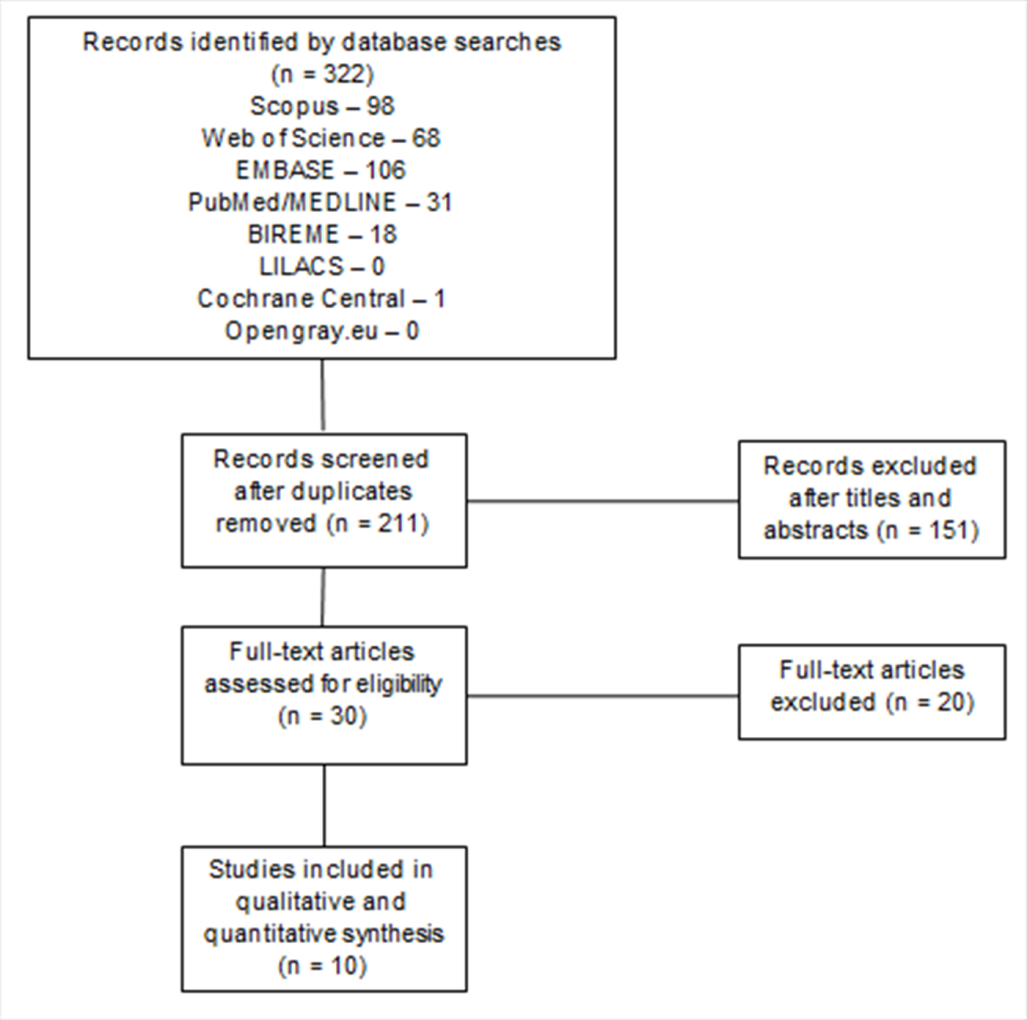 Supplemental Figure 2. Flowchart for the search strategy – myocardial perfusion scintigraphy (MPS). 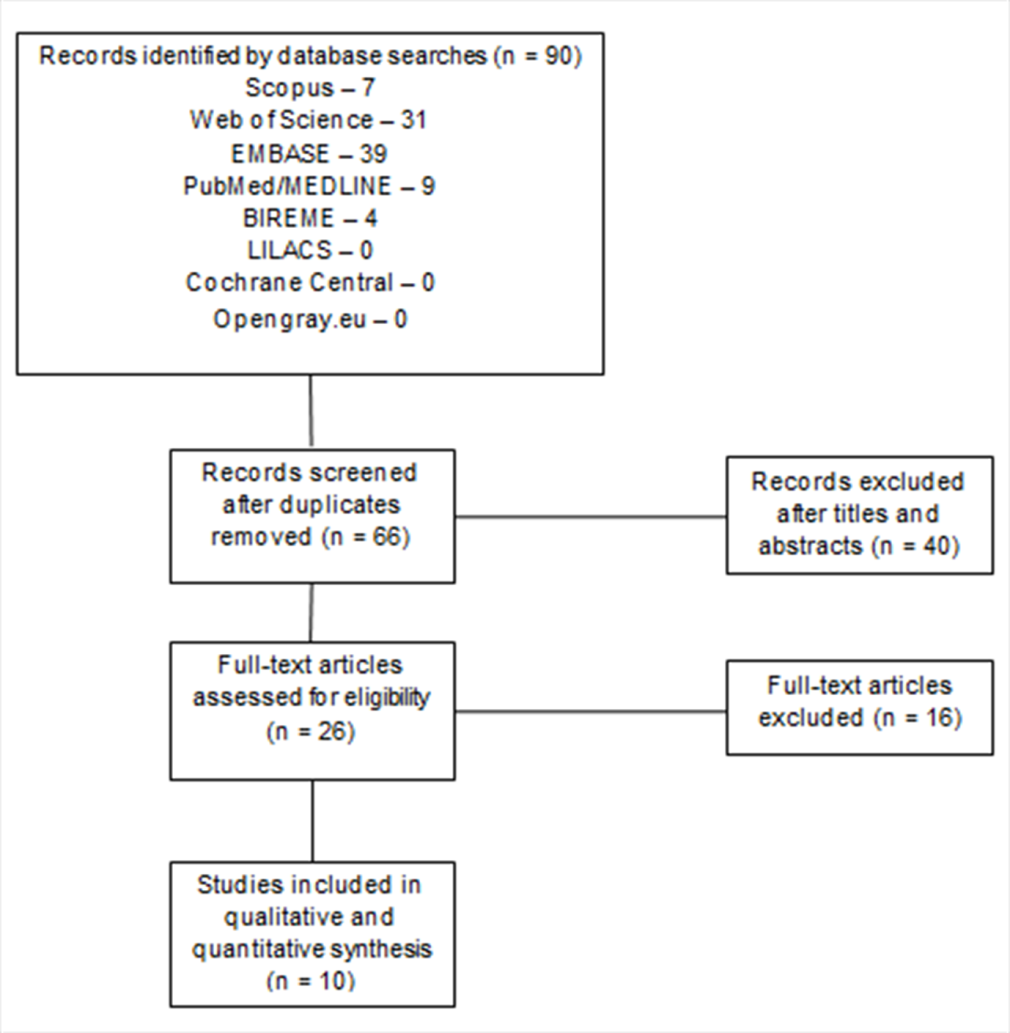 Supplemental Figure 3. Forest Plot for Diagnostic Odds Ratio – dobutamine stress echocardiography (DSE). 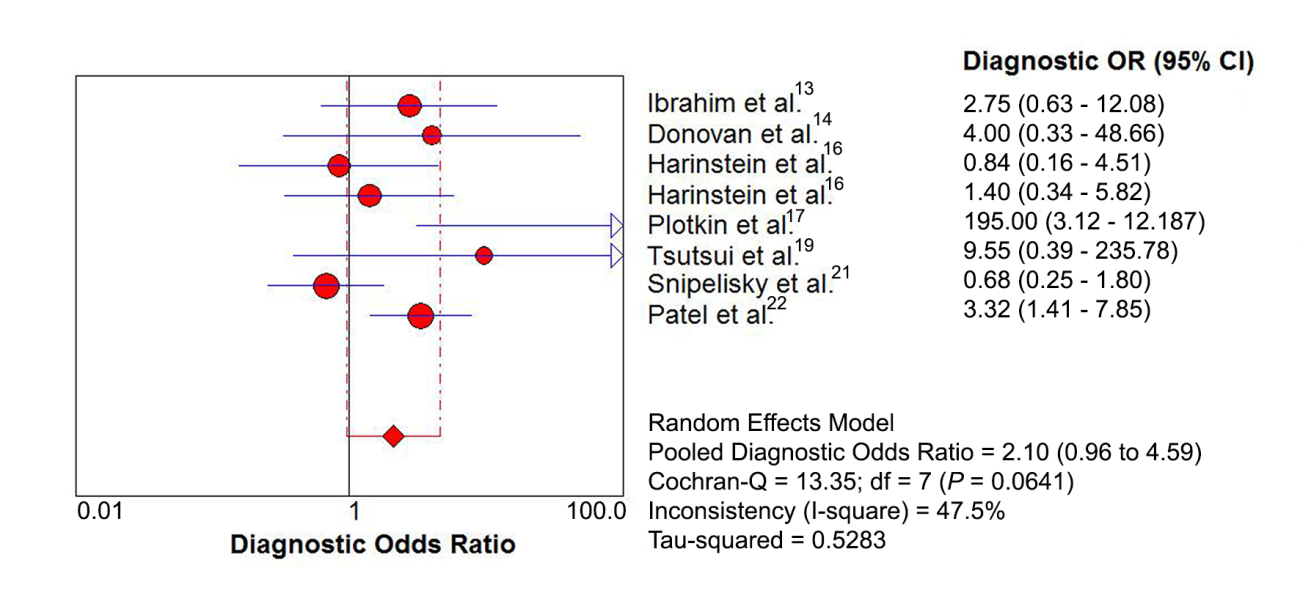 Supplemental Figure 4. Forest plot for positive likelihood ratio – dobutamine stress echocardiography (DSE). 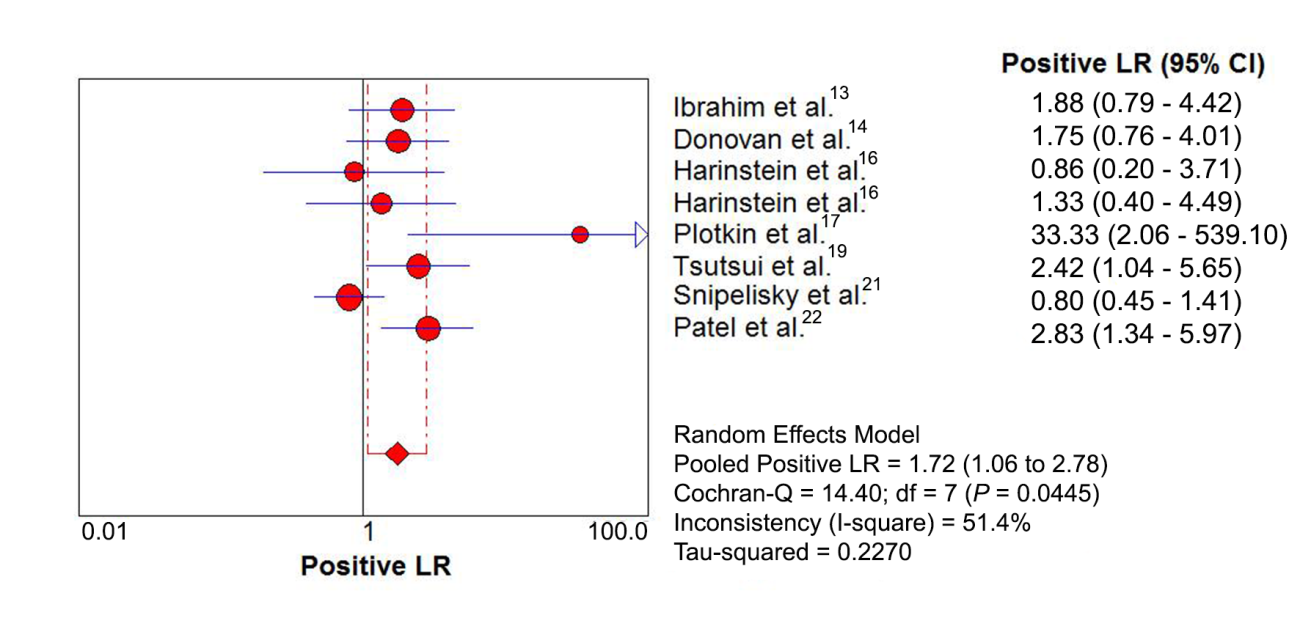 Supplemental Figure 5. Forest plot for negative likelihood ratio – dobutamine stress echocardiography (DSE). 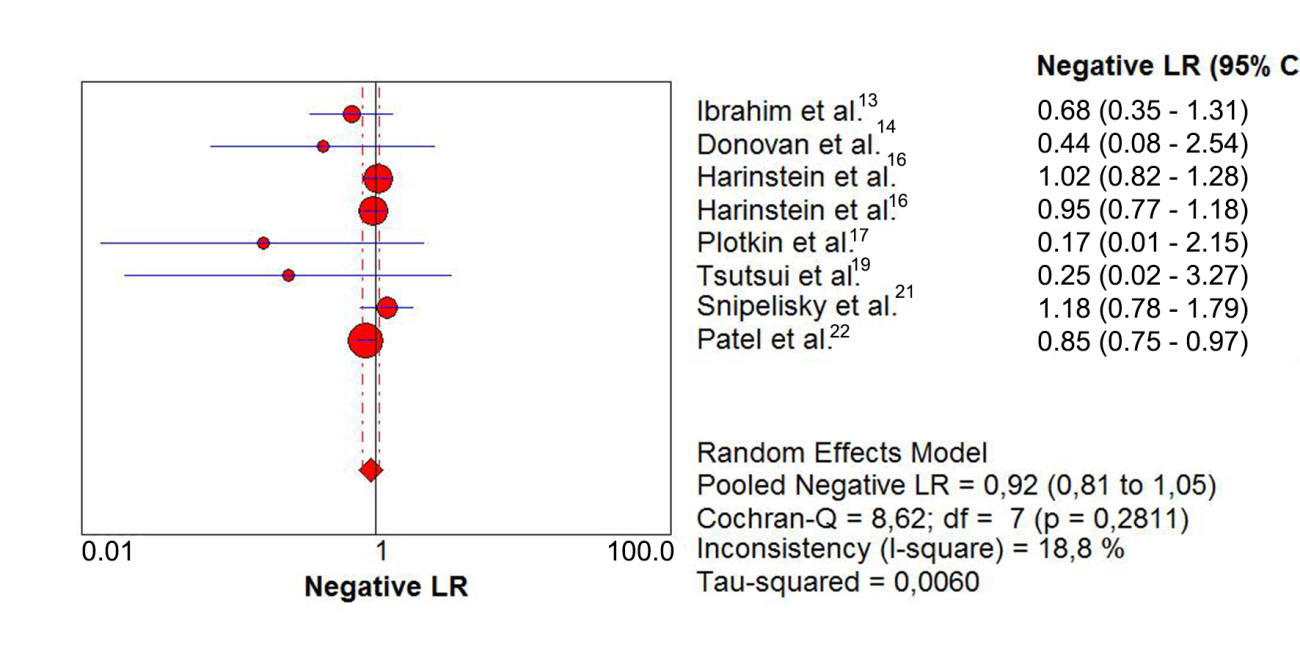 Supplemental Figure 6. Asymmetrical S-ROC Curve – dobutamine stress echocardiography (DSE). 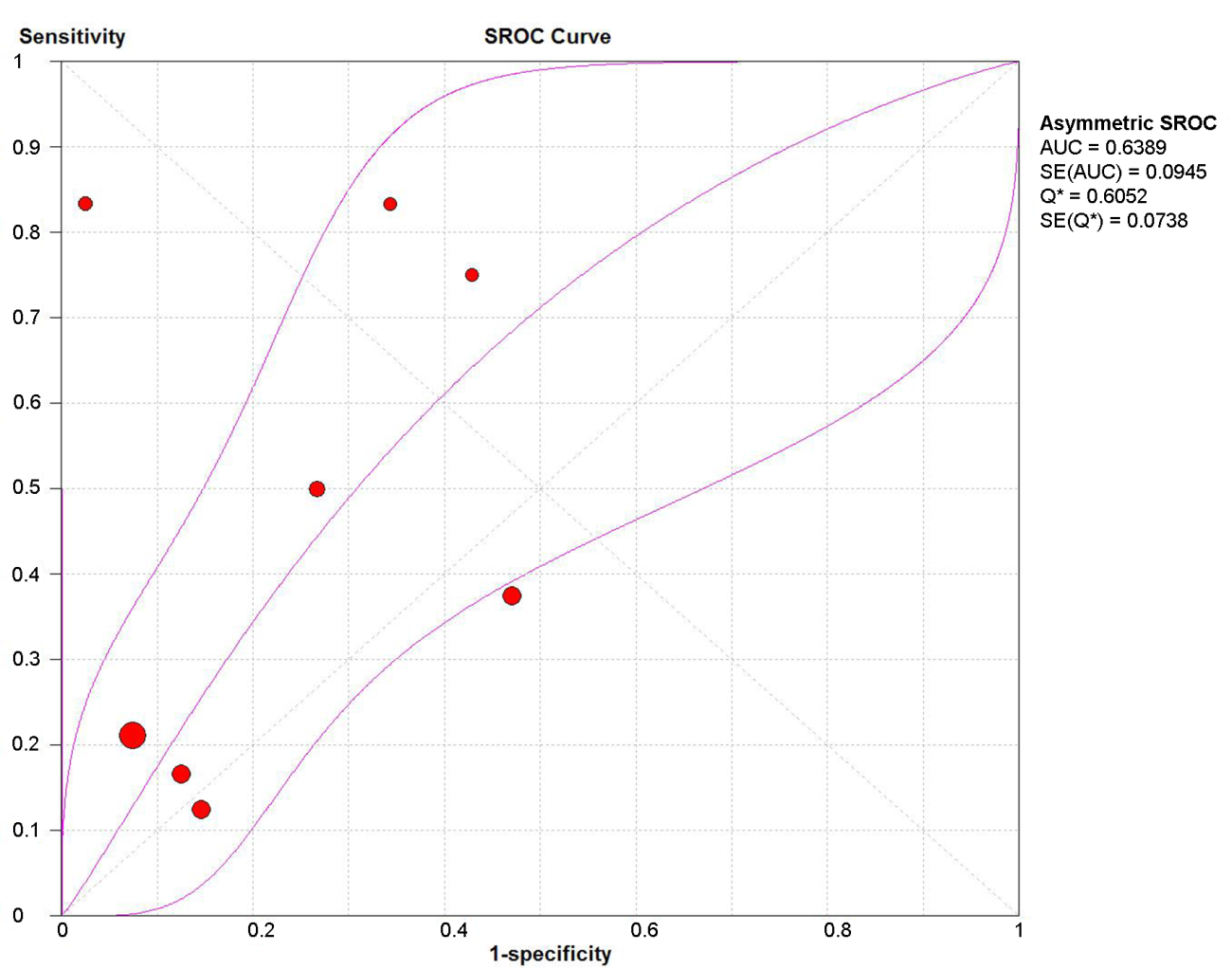 Supplemental Figure 7. Forest Plot for Diagnostic Odds Ratio – myocardial perfusion scintigraphy (MPS). 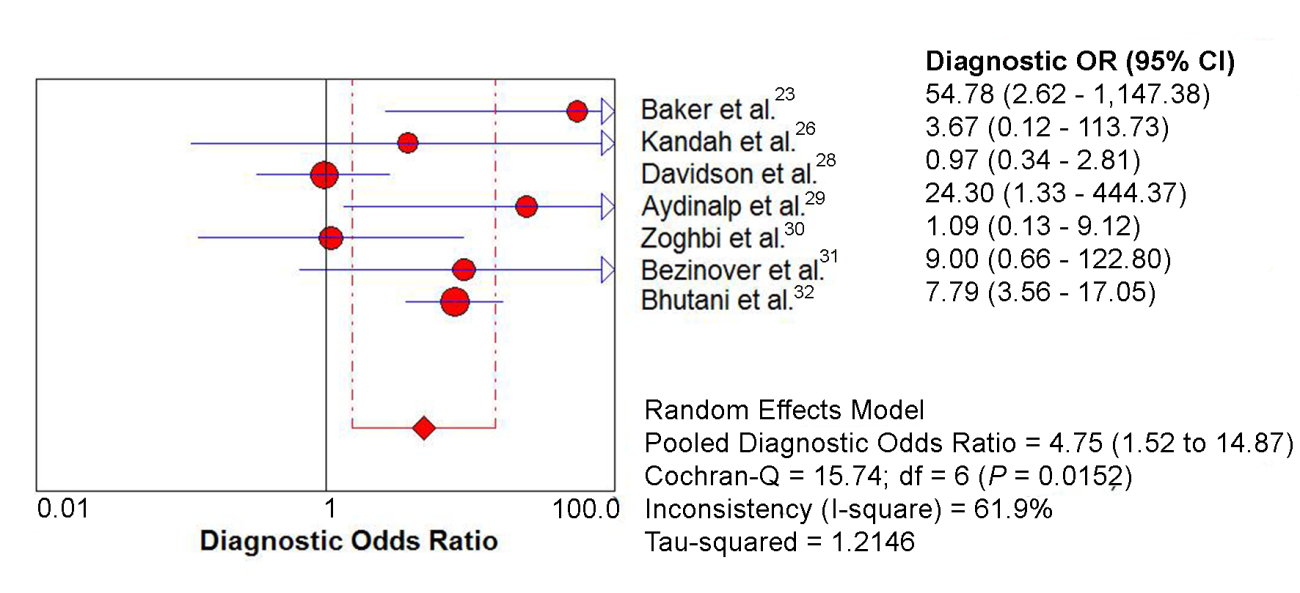 Supplemental Figure 8. Forest Plot for positive Likelihood Ratio – myocardial perfusion scintigraphy (MPS). 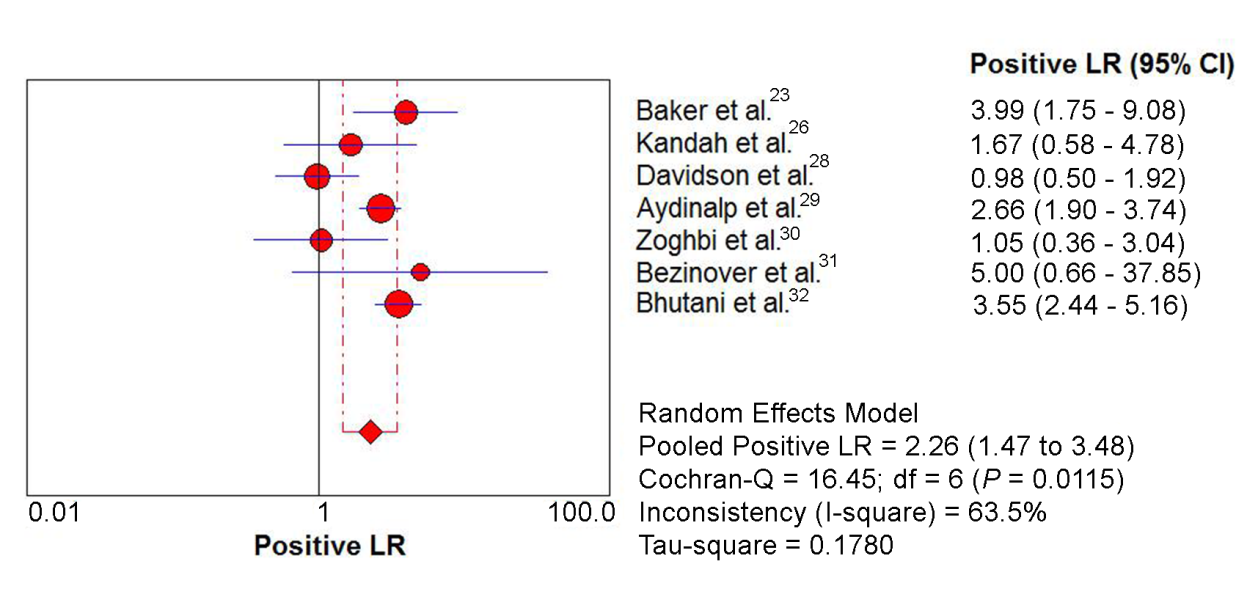 Supplemental Figure 9. Forest Plot for negative Likelihood Ratio – myocardial perfusion scintigraphy (MPS). 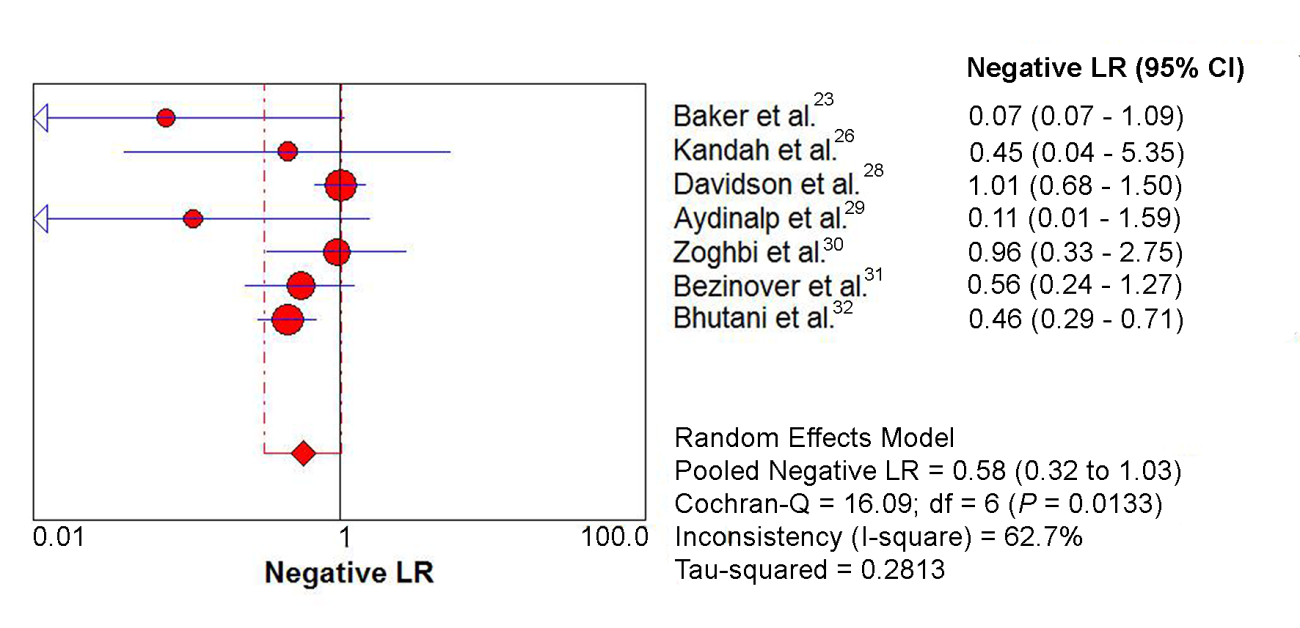 Supplemental Figure 10. Asymmetrical S-ROC Curve – myocardial perfusion scintigraphy (MPS). 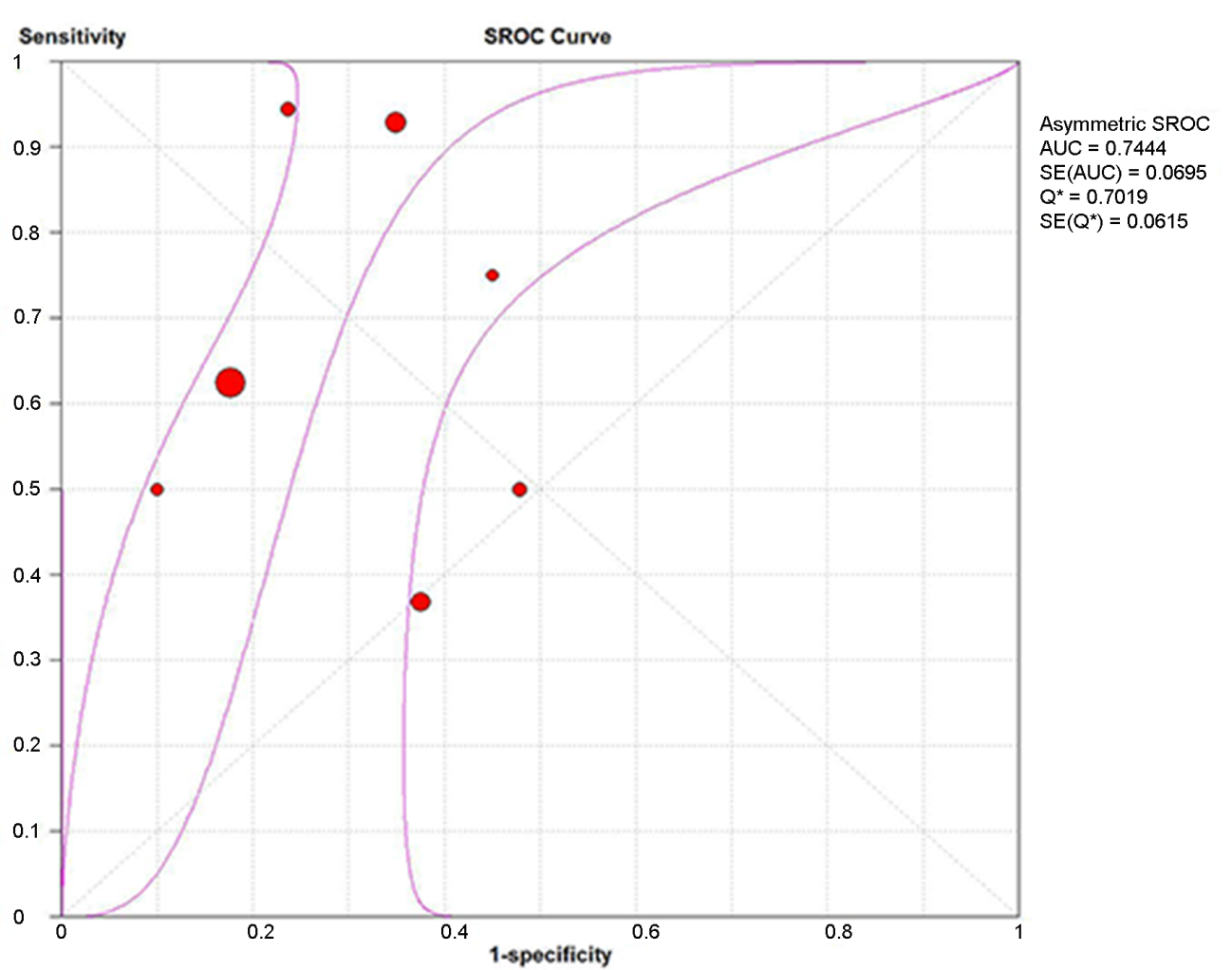 Supplemental table 1. Characteristics of the population of each study – dobutamine stress echocardiography (DSE).DM, Diabetes Mellitus; SAH, Systemic Arterial Hypertension; CAD, Coronary Artery Disease; NA, Not available.Supplemental table 2. Characteristics of the population of each study – myocardial perfusion scintigraphy (MPS).DM, Diabetes Mellitus; SAH, Systemic Arterial Hypertension; CAD, Coronary Artery Disease; NA, Not available.Supplemental material Search StrategySearch Strategy for Scopus, 28 August 2015:DSE: TITLE-ABS-KEY ( 'echocardiography'/exp OR 'echocardiography' AND ( 'dobutamine'/exp OR 'dobutamine' ) OR 'stress echocardiography'/exp OR 'stress echocardiography' AND ('liver transplantation'/exp OR 'liver transplantation' ) )MPS: TITLE-ABS-KEY ( 'myocardial perfusion imaging' OR 'heart scintiscanning' OR 'myocardial perfusion scintigraphy' AND 'liver transplantation' )Search Strategy for Web of Science, 28 August 2015:DSE: Topic: ("DOBUTAMINE STRESS ECHOCARDIOGRAPHY") AND Topic: ("liver transplantation")MPS: Topic: ("myocardial perfusion scintigraphy") OR Topic: ("emission-computed tomography") OR Topic: ("myocardial perfusion imaging") AND Topic: ("liver transplantation") Refined by: Topic: ("liver transplantation") Search Strategy for EMBASE, 28 August 2015:DSE: 'echocardiography'/exp OR 'echocardiography' AND ('dobutamine'/exp OR 'dobutamine') OR 'stress echocardiography'/exp OR 'stress echocardiography' AND ('liver transplantation'/exp OR 'liver transplantation')MPS: 'myocardial perfusion imaging' OR 'heart scintiscanning' AND 'liver transplantation'Search Strategy for PubMed/MEDLINE, 22 August 2015:DSE: ("Echocardiography"[MAJR] AND "Dobutamine/diagnostic use"[MAJR]) OR ("Echocardiography, Stress"[MAJR] OR "Echocardiography, Stress/methods"[MAJR] OR "Echocardiography/methods"[MAJR]) AND ("Liver Transplantation*/mortality"[MAJR] OR "Liver Transplantation/adverse effects"[MAJR] OR "Liver Transplantation"[MeSH Terms])MPS: ("Myocardial Perfusion Imaging"[MAJR] OR "Myocardial Perfusion Imaging/methods"[MAJR] OR "Heart/radionuclide imaging"[MAJR] OR "Coronary Artery Disease/radionuclide imaging"[MAJR]) AND ("Liver Transplantation*/mortality"[MAJR] OR "Liver Transplantation/adverse effects"[MAJR] OR "Liver Transplantation"[MeSH Terms])Search Strategy for BIREME, 22 August 2015:DSE: (tw:(ecocardiografia)) AND (tw:(dobutamina)) AND (tw:(transplante de fígado)) // (tw:(ecocardiografia sob estresse)) AND (tw:(transplante de fígado))MPS: (tw:(Imagem de Perfusão do Miocárdio)) AND (tw:(transplante de fígado))Search Strategy for LILACS, 22 August 2015:DSE: (“ecocardiografia” OR “echocardiography”) AND (“dobutamina” or “dobutamine”) and (“transplante de fígado” OR “Trasplante de Hígado” OR “liver transplantation”)(“ ecocardiografia sob estresse” OR “Ecocardiografía de Estrés” OR “stress echocardiography”) AND (“transplante de fígado” OR “Trasplante de Hígado” OR “liver transplantation”)MPS: (“Myocardial Perfusion Imaging” OR “Imagen de Perfusión Miocárdica” OR “Imagem de Perfusão do Miocárdio”) AND (“transplante de fígado” OR “Trasplante de Hígado” OR “liver transplantation”)Search Strategy for Cochrane Central, 22 August 2015:DSE: "echocardiography" AND "dobutamine" AND "liver transplantation"MPS: “Myocardial Perfusion Imaging” AND “liver transplantation”Search Strategy for Opengray.eu, 22 August 2015:DSE: ("echocardiography" AND "dobutamine") AND ("liver transplantation")MPS: “Myocardial Perfusion Imaging” AND “liver transplantation”StudyNumber of patientsMedian ageMaleDMSAHHyperlipidemiaSmokingPreviously diagnosed CADBeta-blocker useIbrahim et al. [13]36656249124131628040153Donovan et al. [14]19050983043331017NAFindlay et al. [15]11752612023NANANANAHarinstein et al. [16]105614520291319NA53Plotkin et al. [17]4052232019NA178NARamrakhiani et al. [18]201NANANANANANANANATsutsui et al. [19]230561365869236911NAUmphrey et al. [20]157551121631NA91NA29Snipelisky et al. [21]66594530471420NANAPatel et al. [22] 42056279120161112150NANAStudyNumber of patientsMedian ageMaleDMSAHHyperlipidemiaSmokingPreviously diagnosed CADBeta-blocker useBaker et al. [23]74595230401438NANAKryzhanovski et al. [24]635445NANANANA8NASenzolo et al. [25]24491872010NANAKandiah et al. [26]93NANANANANANANANAOprea-Lager et al. [27]1564910828202247NANADavidson et al. [28]8356482621643NANAAydinalp et al. [29]3895525411916720713625NAZoghbi et al. [30]8758552623211233Bezinover et al. [31]173NANANANANANANANABhutani et al. [32]4146024823420171167NANA